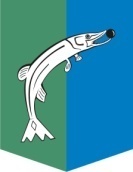 АДМИНИСТРАЦИЯСЕЛЬСКОГО ПОСЕЛЕНИЯ НИЖНЕСОРТЫМСКИЙСургутского районаХанты – Мансийского автономного округа – ЮгрыПОСТАНОВЛЕНИЕ «06» декабря 2021 года                                                                                          № 428 п. НижнесортымскийО внесении изменений в постановлениеадминистрации сельского поселенияНижнесортымский от 24.11.2020 № 404В соответствии с Федеральным законом от 27.07.2010 № 210-ФЗ «Об организации предоставления государственных и муниципальных услуг»: 1. Внести в постановление администрации сельского поселения Нижнесортымский от 24.11.2020 № 404«Об утверждении административного регламента предоставления муниципальной услуги «Дача письменных разъяснений налогоплательщикам и налоговым агентам по вопросу применения нормативных правовых актов муниципального образования сельское поселение Нижнесортымский о местных налогах» следующие изменения:1.1. Пункт 3.5. изложить в новой редакции:«3.5.1. Порядок выполнения административных процедур МФЦ:1) приём заявления о предоставлении муниципальной услуги в МФЦ;2) передача заявления и прилагаемых к нему документов, принятых МФЦ в администрацию поселения;3) выдача (направление) заявителю результата предоставления муниципальной услуги в МФЦ.3.5.2. Приём заявления о предоставлении муниципальной услуги в МФЦ.Основанием для начала административной процедуры является обращение заявителя в МФЦ с заявлением и прилагаемыми к нему документами, необходимыми для предоставления муниципальной услуги в соответствии с подпунктом 2.6.1 пунктом 2.6 настоящего регламента, либо поступление заявления и прилагаемых к нему документов в адрес МФЦ в электронной форме, по почте.Специалист МФЦ принимает от заявителя документы, оформляет расписку в 3-х экземплярах о приеме документов от заявителя.При поступлении заявления в электронной форме специалист МФЦ распечатывает соответствующее заявление и прилагаемые к нему документы, направляет заявителю подтверждение о получении заявления и прилагаемых к нему документов.При поступлении заявления по почте, специалист МФЦ вскрывает конверт, проверяет заявление и прилагаемые к нему документы на соответствие требованиям.Максимальный срок выполнения данной административной процедуры составляет 1 день.     Ответственным за выполнение данной административной процедуры является специалист МФЦ.Критерием принятия решения о приёме заявления является наличие заявления о предоставлении муниципальной услуги и прилагаемых к нему документов.Результатом выполнения данной административной процедуры является передача курьеру МФЦ заявления с пакетом документов. Способ фиксации результата выполнения административной процедуры: выданная заявителю расписка о приеме документов.Заявление о предоставлении муниципальной услуги, и прилагаемые к нему документы, передаются в администрацию поселения.3.5.3. Передача заявления и прилагаемых к нему документов, принятых МФЦ в администрацию поселения.Основанием для начала административной процедуры является наличие заявления о предоставлении муниципальной услуги и прилагаемых к нему документов в МФЦ.МФЦ осуществляют передачу документов в администрацию поселения посредством курьерской доставки, почтового отправления, в электронном виде, в том числе с использованием автоматизированной информационной системы МФЦ (при наличии технической возможности).МФЦ передает заявление, документы и расписку о приеме документов, полученные от заявителя в администрацию поселения в срок не позднее рабочего дня следующего за днем их принятия.Документы, принятые от заявителя в территориальных обособленных структурных подразделениях (далее – ТОСП) МФЦ направляются для передачи в администрацию поселения не позднее рабочего дня, следующего за днем поступления документов в центральный офис МФЦ.Передача документов из МФЦ осуществляется по актам приема-передачи документов и из администрации поселения, составленным в двух экземплярах ответственными лицами.МФЦ участвует в предоставлении услуг с учетом одобренных (утвержденных) технологических схем предоставления услуг, содержащих подробное описание требований, условий, процесса предоставления услуг, основанное на нормативных правовых актах Российской Федерации, регулирующих предоставление услуг детализированные разъяснения, а также информацию о требуемом документационном и технологическом обеспечении процесса предоставления услуг.При реализации своих функций МФЦ вправе запрашивать документы и информацию, необходимые для предоставления услуг, в рамках межведомственного информационного взаимодействия при направлении межведомственного запроса.Максимальный срок выполнения данной административной процедуры составляет 5 дней.Ответственным за выполнение данной административной процедуры является специалист МФЦ.Критерием принятия решения о передаче документов является наличие заявления о предоставлении муниципальной услуги и прилагаемые к нему документы в администрации поселения.Результатом выполнения данной административной процедуры является наличие документов в администрации поселения. Способ фиксации результата выполнения административной процедуры: подписанный акт приема-передачи документов.Принятое заявление о предоставлении муниципальной услуги и прилагаемые к нему документы с актом приема-передачи документов специалистом Отдела передаются ответственному специалисту на регистрацию.3.5.4. Выдача заявителю результата предоставления муниципальной услуги в МФЦ.Основанием для начала административной процедуры является переданные специалистом Отдела в МФЦ разъяснения или отказ.Специалист МФЦ осуществляет выдачу результата предоставления муниципальной услуги лично заявителю либо отправкой заказным письмом.Максимальный срок выполнения данной административной процедуры составляет 3 дня.Ответственным за выполнение данной административной процедуры является специалист МФЦ.Критерием принятия решения о направлении результата муниципальной услуги является передача специалистом Отдела в МФЦ разъяснений или отказа. Результатом выполнения данной административной процедуры является выдача (направление по почте) заявителю документов, являющихся результатом предоставления муниципальной услуги.Способ фиксации результата выполнения административной процедуры:- в случае выдачи зарегистрированных разъяснений или отказа лично заявителю, запись о выдаче документов заявителю, подтверждается подписью заявителя на копии разъяснений или отказа экземпляра администрации поселения с отметкой о получении;- в случае направления заявителю документов, являющихся результатом предоставления муниципальной услуги, почтой, получение заявителем документов подтверждается уведомлением о вручении.Подписанный заявителем экземпляр разъяснений или отказа администрации поселения специалист МФЦ передает в администрацию поселения специалисту Отдела.1.2. Дополнить раздел 3 пунктом 3.6 следующего содержания:«3.6. Варианты предоставления муниципальной услуги, включающие порядок её предоставления отдельным категориям заявителей, объединенных общими признаками, в том числе в отношении результата муниципальной услуги, за получением которого они обратились	3.6.1. Иные варианты предоставления муниципальной услуги, включающие порядок её предоставления отдельным категориям заявителей, объединенных общими признаками, в том числе в отношении результата муниципальной услуги, за получением которого они обратились, не предусмотрены.».2. Обнародовать настоящее постановление и разместить на официальном сайте администрации сельского поселения Нижнесортымский.3. Настоящее постановление вступает в силу после его обнародования.  Глава поселения								            П.В. Рымарев